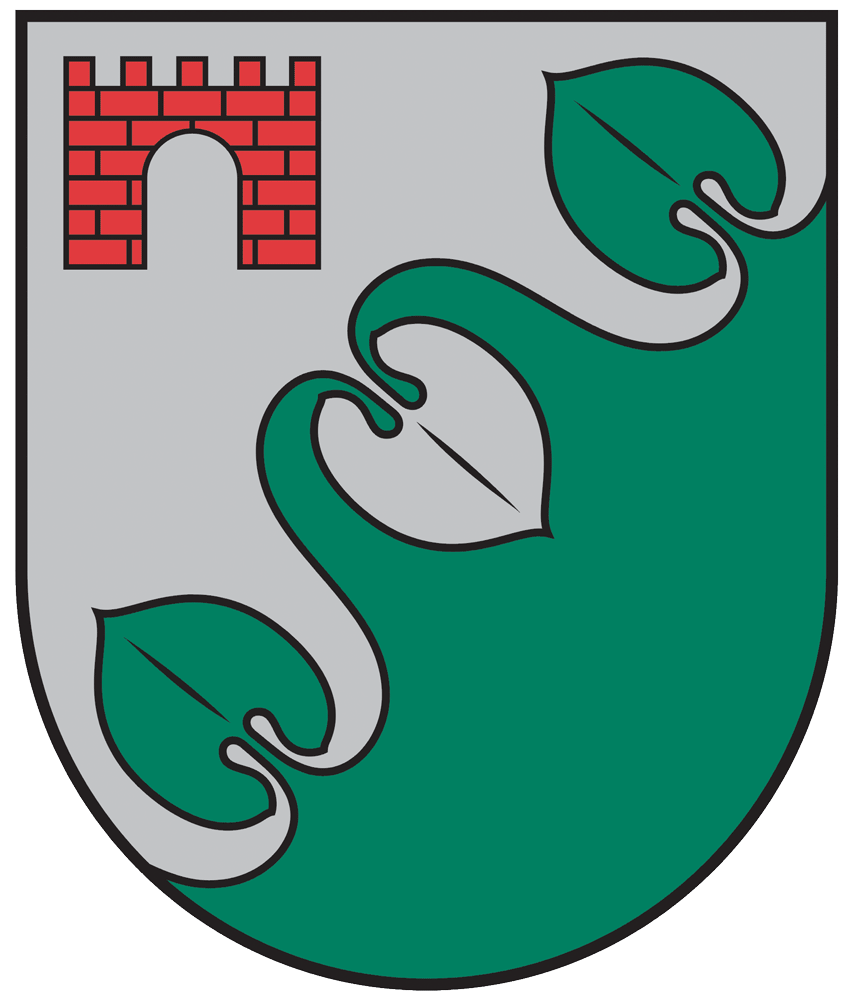 LIMBAŽU novada PAŠVALDĪBASALACGRĪVAS ADMINISTRĀCIJASALACGRĪVAS MŪZIKAS SKOLAReģ. Nr. 50900001151, Pērnavas iela 29, Salacgrīva, Limbažu novads, LV-4033Tālrunis 64041867; e-pasts muzikasskola@salacgriva.lvIEKŠĒJIE NOTEIKUMI Salacgrīvā16.09.2021.                     						        		       Nr.1.8/3IEKŠĒJĀS KĀRTĪBAS NOTEIKUMIIzdoti saskaņā ar Valsts pārvaldes iekārtaslikuma 72.panta pirmās daļas 1.punktu un Ministru kabineta 2009.gada 24.novembra noteikumu Nr.1338 „Kārtība, kādā nodrošināma izglītojamo drošībaizglītības iestādēs un to organizētajos pasākumos” 3.5.apakšpunktuI. Vispārīgie jautājumiSalacgrīvas Mūzikas skolas ( turpmāk tekstā – Skolas) Iekšējās kārtības noteikumi ( turpmāk – noteikumi) nosaka:izglītojamo mācību procesa organizāciju;izglītojamo tiesības; izglītojamo pienākumus;izglītojamo drošību un tiesību aizsardzība;kārtību, kādā izglītojamie tiek iepazīstināti ar noteikumu un drošības instrukcijām; atbildību par noteikumu neievērošanu;citus jautājumus, kurus Skola uzskata par būtiskiem.Noteikumi ir saistoši visiem izglītības iestādes izglītojamajiem.II. Izglītības procesa organizācija un saistītie noteikumiMācības Skolā notiek atbilstoši Latvijas Republikas Izglītības un Zinātnes ministrijas noteiktajiem mācību gada garuma un brīvlaiku termiņiem vispārizglītojošajās skolās.Mācības Skolā notiek no vispārizglītojošo skolu mācību stundām brīvajā laikā.Skola atvērta piecas dienas nedēļā ( no pirmdienas līdz piektdienai) 9:00 – 17:30, atsevišķās dienās arī ilgāk, ņemot vērā grupu un individuālo nodarbību grafiku. Sestdienās, svētdienās un svētku dienās Skola ir slēgta, un uzturēšanās tajā ir iespējama tikai ar direktora saskaņojumu;Uzturoties Skolā, virsdrēbes jāatstāj garderobē 1.stāvā. Visiem izglītojamiem jālieto maiņas apavi. Pēc mācību stundām Skolā, dodoties prom, maiņas apavus drīkst atstāt garderobē tiem paredzētā maisiņā, kas apzīmēts ar atpazīšanas zīmi;Kabinetu atslēgas izglītojamiem tiek izsniegtas tikai ar Skolas administrācijas atļauju pret parakstu. Atrodoties mācību klasēs, izglītojamiem aizliegts tās aizslēgt. Pēc klases izmantošanas durvis jāaizslēdz un atslēga jānodod administrācijā;Nodarbības Skolā notiek pēc direktora apstiprināta stundu saraksta.Atsevišķos gadījumos stundas var notikt citā laikā, saskaņojot ar izglītības iestādes direktori;Par mācību stundu saraksta izmaiņām tiek paziņots personīgi, informācijas stendos vai skolvadības sistēmā E-klase ( www.e-klase.lv) ( turpmāk –E-klase);Pirmssvētku dienās vai citos objektīvos gadījumos ar direktora rīkojumu var mainīt mācību stundu vai interešu izglītības nodarbību grafikus un norises laiku;Mācību stundas ilgums ir 40 minūtes. Starpbrīžu ilgums pēc katras stundas ir 10 minūtes. Skolā netiek lietots zvans, tāpēc mācību stundas sākums un beigas noteikts stundu sarakstā;Stundu saraksts, sasniegumu vērtējumi, kavējumi un mājas darbi ir atspoguļoti E-klasē un dienasgrāmatā. Izglītojamo vērtēšana notiek saskaņā ar Izglītojamo mācību sasniegumu vērtēšanas kārtību. Kavējumu uzskaite iestādē notiek saskaņā ar Kārtība, kādā reģistrē izglītojamo kavējumus izglītības iestādē.Informācija par ārpusnodarbību pasākumiem tiek izvietota informācijas stendos 1. un 2.stāva vestibilā un E-klasē pēc direktora apstiprināta mācību darba un pasākumu plāna.Pasākumu laikā par kārtību skolā atbild atbildīgais pedagogs.Pasākumi izglītojamiem Skolā beidzas ne vēlāk kā plkst.21.30.Ja klasē stundas nenotiek, tā jāaizslēdz.Mācību procesa ( stundu un pasākumu) laikā izglītojamais: ir atbildīgs par mācību darba rezultātiem – seko līdzi stundas darbam, savu iespēju robežās apgūst mācību saturu, izpilda un ievēro mācību priekšmeta skolotāja prasības vai instrukcijas un darba drošības noteikumus; saudzīgi izturas pret Skolas inventāru, instrumentiem, notīm, informācijas tehnoloģijām; ar savu uzvedību netraucē klasesbiedru un skolotāju darbu; neatstāj savu darba vietu vai mācību kabinetu bez skolotāja atļaujas; telefonus, planšetdatorus un citas mobilās ierīces lietot nedrīkst, izņemot, ja skolotājs to paredzējis izmantot, īstenojot mācību programmu. Pirms stundām izglītojamie savus telefonus var nolikt speciāli tiem paredzētajās telefonu kastēs un pēc stundas noslēguma telefonus izglītojamie var saņemt atpakaļ. Ja tiek konstatēts, ka izglītojamis nav ievērojis šos nosacījumus, skolotājs ir tiesīgs minētos priekšmetus konfiscēt un nodot tos glabāšanai administrācijai slēgtā skapī. Izglītojamā, kurš pārkāpis noteikumus un izmantojis ierīces mācību procesa laikā, telefonu var saņemt vecāki pie skolas administrācijas.Bez skolotāja atļaujas skolā mācību stundā aizliegts lietot atskaņotājus, portatīvos un plaukstdatorus, radio un foto aparātus u. c. ierīces. Nav pieļaujama ierīču izmantošana, kuros iemontētas foto/video iekārtas (tai skaitā mobilie telefoni). Ja tiek konstatēts, ka izglītojamais nav ievērojis šos nosacījumus, skolotājs ir tiesīgs minētos priekšmetus konfiscēt un nodot tos skolas vadībai, kura izlemj, vai tos pēc mācību stundu beigām atdod bērnam vai arī viņa vecākiem. Uzaicināt un ievest Skolas telpās nepiederošas personas tikai saskaņā ar Kārtību, kādā Salacgrīvas novada Mūzikas skolā uzturas nepiederošas personas;Uzturoties Skolas gaiteņos un vestibilos, aizliegts trokšņot, skriet, slidināties pa kāpnēm un margām. Aizliegts piegružot gaiteņus un vestibilus;Izglītojamie, kuriem nenotiek nodarbības vai starp mācību stundām ir garāks pārtraukums, uzturas pirmā un otrā stāva vestibilos;Izglītojamie ar direktora atļauju drīkst izmantot brīvās mācību telpas patstāvīgam mācību darbam;Skolas telpās aizliegts: ar savu rīcību apdraudēt citu personu drošību vai tiesības; atvērt ugunsdrošības iekārtu vai elektrības sadales skapjus, bojāt ugunsdzēšamos aparātus un iekārtas; sēdēt uz apkures radiatoriem, mūzikas instrumentiem, palodzēm, liekties pāri kāpņu margām; novietot uz kāpnēm, gaiteņu un vestibilu ejās somas, mūzikas instrumentus un citus priekšmetus. bez vajadzības atrasties Mākslas skolas un PII “Vilnītis” telpās nodarbību un pasākumu (koncertu, konkursu u.c.) laikā lietot mobilos telefonus un citas ierīces, ēst, dzert, košļāt košļājamo gumiju, bez vajadzības pārvietoties pa telpu;bojāt Skolas telpas, mēbeles, mācību līdzekļus, inventāru;bez atļaujas atrasties izglītojamajiem neparedzētās telpās ( pedagogu atpūtas telpā, direktora un lietveža kabinetos u.tml.);piesavināties un iznest no Skolas sev nepiederošus priekšmetus.III. Izglītojamo tiesībasIzglītojamajiem ir tiesības:apgūt mūsdienu prasībām atbilstošu profesionālās ievirzes izglītību un attīstīt savas radošās spējas;uz netraucētu mācību darbu stundās un izvēlētajās ārpusstundu nodarbībās.izmantot Skolas telpas, mācību līdzekļus, mūzikas instrumentus;pēc izvēles darboties izglītības iestādes interešu izglītības programmās un kolektīvos, kā arī piedalīties citos ārpusstundu izglītības iestādes piedāvātos pasākumos.brīvi izteikt un aizstāvēt savas domas un uzskatus, paust attieksmi par Skolas darba organizāciju, izglītības procesu un izteikt priekšlikumus Skolas dzīves pilnveidošanai, apspriest radušās problēmas ar pedagogiem un izglītības iestādes vadību.saņemt pedagogu paskaidrojumus un konsultācijas mācību vielas apguvē un informāciju par visiem ar izglītības programmu apguvi saistītiem jautājumiem;saņemt no pedagoga savlaicīgu informāciju par ieskaitēm, mācību koncertiem un plānotajiem pasākumiem;saņemt argumentētu un objektīvu savu zināšanu, prasmju un darbības novērtējumu.aizstāvēt savas tiesības, izmantojot izglītības iestādes pašpārvaldes institūcijas.piedalīties izglītības iestādes sabiedriskajā dzīvē, Skolas padomes un izglītojamo pašpārvaldes darbā atbilstoši to reglamentiem.pārstāvēt izglītības iestādi dažāda mēroga pasākumos, konkursos, festivālos, meistarklasēs;uz dzīvībai un veselībai drošiem apstākļiem izglītības iestādē un tās organizētajos pasākumos.domstarpību gadījumā lūgt palīdzību mācību priekšmeta pedagogiem vai Skolas administrācija;saņemt apliecību par profesionālās ievirzes izglītības apguvi un sekmju izrakstu, ka ir iegūts sekmīgs vērtējums visos Skolas noteiktajos noslēguma pārbaudījumos;uz tīru vidi, kā arī veicināt un pieprasīt no citiem ievērot kārtību un tīrību Skolā un tās teritorijā.IV. Izglītojamo pienākumiIzglītojamo pienākumi ir:ar cieņu izturēties pret Latvijas valsti un sabiedrību, valsts un izglītības iestādes simboliku un atribūtiku;ar savām zināšanām un attieksmi celt Skolas prestižu, veidot, attīstīt un cienīt Skolas tradīcijas;atbilstoši savām spējām, apzinīgi un godprātīgi apgūt profesionālās ievirzes mūzikas izglītības programmas;ievērot Skolas nolikumu, iekšējos normatīvos aktus, tai skaitā Skolas Iekšējās kārtības noteikumus, drošības noteikumus un instrukcijas, ugunsdrošības, satiksmes un konkrētās telpas iekšējās kārtības noteikumus, Skolotāju un darbinieku pamatotas prasības;ievērot pārējo izglītojamo un pedagogu tiesības uz apzināti netraucētu mācību stundu un ārpusstundu nodarbību organizēšanu un vadīšanu; būt pieklājīgam saskarsmē ar citiem izglītojamajiem, darbiniekiem un iestādes apmeklētājiem, sveicināt iestādes darbiniekus un viesus;ierasties savlaicīgi uz mācību stundām, mācību pārbaudījumiem, skolas un ārpusskolas pasākumiem;uzņemties personīgo atbildību par savām mācībām un uzvedību Skolā un tās teritorijā;apmeklēt visas mācību nodarbības saskaņā ar mācību stundu sarakstu;bez attaisnojoša iemesla nekavēt mācību nodarbības. Par izglītojamā kavējumiem vecāki paziņo E-klasē ( kavējuma pieteikums) vai pa telefonu specialitātes pedagogam;uz mācību nodarbībām izglītojamajam jābūt līdzi skolotāja noteiktajiem mācību līdzekļiem un piederumiem;mācību stundās izpildīt skolotāja norādījumus un uzdevumus, netraucēt pārējiem audzēkņiem un skolotājiem;mācīties atbilstoši savām spējām, regulāri gatavoties mācību stundām, pildīt mājas darbus;saudzēt skolas telpas, inventāru un mācību līdzekļus ( instrumentus, notis,);klasēs ieiet tikai ar pedagoga atļauju;pirms ieiešanas pie direktores, lietvedes vai pie pedagogiem mācību telpās, pieklauvēt un sagaidīt uzaicinājumu ienākt;ievērot skatuves ētiku apģērbā, izskatā un uzvedībā. Svētku dienās, uz eksāmeniem, mācību un citiem koncertiem un pasākumiem, kuros izglītojamais uzstājas,  izglītojamie Skolā ierodas, ģērbušies svinīgā apģērbā un atbilstošos apavos. Prasību neievērošanas gadījumā izglītojamajam var tikt liegta iespēja piedalīties šajos pasākumos.ārpusskolas aktivitātes plānot tā, lai tās netraucē mācībām un nav vienlaicīgi ar mācību nodarbībām mūzikas skolā;rūpēties par savu veselību, tai skaitā ievērot personīgo higiēnu;nekavējoties informēt izglītības iestādes darbiniekus par notikušu vardarbību vai veselību un dzīvību apdraudošu gadījumu ar kādu no izglītojamajiem vai citu personu;sliktas pašsajūtas gadījumā nekavējoties ziņot skolotājam vai jebkuras Skolas darbiniekam;nelietot un neienest tabakas izstrādājumus, toksiskas vielas, narkotikas un alkoholu, nelietot necenzētus vārdus, nesmēķēt Skolā un tās teritorijā. Ja ir aizdomas, ka kāds Skolā esošs ir iepriekšminēto vielu ietekmē, nekavējoties ziņot direktoram vai kādam no skolotājiem;skolas telpās atrastās atstātās lietas nodot direktoram vai skolotājam;regulāri iepazīties ar informāciju, kas izlikts uz ziņojumu dēļa un ievietots skolvadības sistēmā E-klase.V. Izglītojamo drošība un tiesību aizsardzībaPamanot ugunsgrēku, vardarbību vai nelaimes gadījumu Skolā vai tās teritorijā, izglītojamiem nekavējoties par to jāziņo skolotājam vai jebkuram Skolas darbiniekam;Ja izglītojamais kādas personas darbībā saskata draudus savai vai citu personu drošībai, nekavējoties ziņot skolotājam vai citam Skolas darbiniekam;Evakuācijas plāni, rīcības plāni ugunsgrēka pamanīšanas gadījumā un informācija par operatīvo dienestu izsaukšanas kārtību izvietoti Skolas katra stāva vestibilā labi pārredzamā vietā pie ziņojuma dēļa;Uzņemties personīgu atbildību par savām mācībām un uzvedību Skolā un tās teritorijā;Neatstāt sev piederošās mantas bez uzraudzības;Nedrīkst piesavināties citu personiskās lietas;Atskanot Skolas ēkas evakuācijas signālam:izglītojamiem vai nepiederošām personām, kas uzturas Skolas gaiteņos, vestibilos vai tualetē, nekavējoties mierīgi jādodas uz tuvāko izeju un jāpulcējas laukumā ziemeļu pusē aiz skolas;izglītojamiem, kuri atrodas mācību nodarbībās, jāseko skolotāju norādījumiem;izglītojamiem, kas patstāvīgi izmanto mācību telpas, nekavējoties jāatstāj mācību telpa, aiz sevis aizverot durvis, un mierīgi jādodas un tuvāko izeju. Pēc Skolas telpu atstāšanas, jādodas uz laukumu ziemeļu pusē aiz skolas;Izglītojamiem kategoriski aizliegts Skolā, Skolas teritorijā kā arī izglītības iestādes organizētajos pasākumos ienest, lietot, iegādāties, glabāt un realizēt: ieročus, pirotehniku, alkoholiskos dzērienus, narkotiskās, toksiskās vai psihotropās vielas, tabakas izstrādājumus, ievest dzīvniekus, spēlēt azartspēles; Ieeja un izeja Izglītības iestādē notiek tikai pa Mūzikas skolas ēkas galvenajām durvīm un 1.stāva balkona durvīm, ja to pirms mācību stundas ir atļāvis priekšmeta skolotājs. Aizliegts lietot necenzētus vārdus un izteicienus, pielietot vardarbību ( fiziski, emocionāli un psiholoģiski ietekmēt, pazemot izglītojamos un Skolas darbiniekus), huligāniski uzvesties, piegružot izglītības iestādi un tās apkārtni;Skolas telpās nav atļauts skriet, grūstīties, citādi pielietot pret otru personu fizisku spēku, kliegt;Izglītojamiem ir aizliegts:patvaļīgi atstāt izglītības iestādes telpas vai teritoriju;atteikties izpildīt iestādes darbinieka likumīgās prasības;atņemt vai aizņemties svešu mantu, kā arī dot lietošanā citiem savas personiskās mantas;spēlēt galda spēles vai citas spēles, lai gūtu materiālu vai cita veida labumu;bojāt svešu mantu;satikties ar nepiederošām personām, saņemt no tām vai nodot dažādus priekšmetus, produktus, vielas;bez darbinieka atļaujas izvietot iestādes telpās pie sienām plakātus, attēlus un fotogrāfijas;veikt jebkādas citas darbības, kas var kaitēt pašam un citiem izglītojamiem, izglītības iestādes darbiniekiem, apmeklētājiem, iestādes mantiskajām vērtībām un visādi citādi, kas neatbilst Izglītības likumā un citās tiesību normās noteiktajiem uzvedības priekšrakstiem.Izglītojamam ir aizliegts mācību stundās, citās nodarbībās, sanāksmēs un pasākumos filmēt un ierakstīt notikuma norisi, ja tas nav paredzēts mācību procesa ietvaros vai neformāla pasākuma ietvaros. Attiecīgo darbību veikšanai nepieciešams izglītības iestādes direktora saskaņojums. Par šī noteikumu pārkāpumu izglītojamā rīcība tiek izvērtēta izglītības iestādes pedagoģiskajā padomē, kā arī autortiesību, fizisko personu datu aizsardzības tiesību un citu tiesību pārkāpumu gadījumos direktors lemj par nepieciešamību papildus ziņot tiesībaizsardzības iestādēm, ja pārkāpums satur administratīvā pārkāpuma vai noziedzīga nodarījuma pazīmes.Izglītojamiem aizliegts pieļaut tādu rīcību, kas varētu radīt draudus paša un citu cilvēku veselībai un drošībai. Izglītojamā pienākums ir neiesaistīties apšaubāmās un nepazīstamu cilvēku kompānijās, rīcībās un sarunās.Emocionālās un fiziskās vardarbības vai citu draudu savai un citu personu drošībai gadījumos izglītojamo pienākums ir nepiekrist draudu izraisītāja rīcībai, nekavējoties saukt palīgā pieaugušos: jebkuru izglītības iestādes darbinieku, laicīgi lūgt palīdzību vecākiem, specialitātes vai citiem pedagogiem.Vardarbības novēršanu izglītības iestādē detalizētāk nosaka Kārtība par vadītāja un pedagogu rīcību, ja tiek konstatēta fiziska vai emocionāla vardarbība pret izglītojamo, kas ir šo noteikumu neatņemama sastāvdaļa un ar tiem iepazīstina atbilstoši šo noteikumu 1.6, 9.1 un 9.2 punktā noteiktajai kārtībai. Vecāki un citi apmeklētāji sagaida izglītojamos un izglītības iestādes darbiniekus 1. vai 2. stāva vestibilā, netraucējot mācību procesu vai izglītības iestādes darbu. Par izglītības iestādes darbinieku maldināšanu par ekstremālām situācijām izglītojamais atbild normatīvajos aktos noteiktajā kārtībā.Lai nodrošinātu izglītojamā likumiskos pienākumus attiecībā uz izglītības ieguvi, kā arī izglītības procesu un iekšējo kārtību, izglītības iestāde ir tiesīga ierobežot izglītojamā tiesības uz iziešanu ārpus mācību iestādes telpām, slēdzot izglītības iestādes ārdurvis (pamatojums: Satversmes 116.pants, Izglītības likuma 54. pants un Bērnu tiesību aizsardzības likuma 4.nodaļa), izņemot noteikumos noteiktos gadījumos saskaņā ar izglītības iestādes darbinieka atļauju.Izņēmuma gadījumā, tai skaitā slimības dēļ, izglītojamais drīkst atstāt izglītības iestādi pirms noteiktā stundu beigu laika ar priekšmeta pedagoga vai izglītības iestādes direktores atļauju, informējot par to vecākus (likumisko pārstāvi).Sociālās vai psiholoģiskās palīdzības nepieciešamības gadījumos izglītojamajiem nepieciešams vērsties pie specialitātes pedagoga vai Skolas direktora.Skola ir tiesīga ierobežot izglītojamā tiesības uz privātīpašuma neaizskaramību gadījumos, ja tas apdraud paša izglītojamā intereses, citu izglītojamo, pedagogu, izglītības iestādes vadības un apmeklētāju tiesības, kā arī izglītības procesu un iekšējo kārtību izglītības iestādē, izglītības iestādes mantu vai kā citādi ir saistīts ar tiesību pārkāpumu (pamatojums: Satversmes 105.pants, Izglītības likuma 54. pants un Bērnu tiesību aizsardzības likuma 22. un 23.pants). Skolas pienākums ir novērst pārkāpumu vai jebkuru tā rašanās iespējamību, izglītojamajam labprātīgi novēršot to, kā arī lemt par nepieciešamību ziņot pašvaldības pārstāvjiem (bāriņtiesa, policija) un izglītojamā likumiskajiem pārstāvjiem situācijas noregulēšanai, ja pārkāpums (vai pamatotas aizdomas par pārkāpumu) netiek labprātīgi novērstas no izglītojamā puses.VI. Atbildīgie un kārtība, kādā izglītojamie tiek iepazīstināti arIekšējās kārtības noteikumiemSpecialitātes pedagogs katra mācību gada semestra sākumā izglītojamos iepazīstina ar Skolas iekšējās kārtības noteikumiem un to pielikumiem;Par iepazīšanos ar šiem noteikumiem izglītojamais parakstās žurnālā, atbilstoši savām spējām un prasmēm, apliecinot to ar ierakstu “iepazinos”, norādot datumu un parakstu.Iekšējas kārtības noteikumi tiek pārrunāti atkārtoti pēc vajadzības, ja radusies iekšējās kārtības noteikumu pārkāpšanas situācija.Izglītības iestādes iekšējās kārtības noteikumi ir izlikti redzamā vietā pie Skolas 1. un 2. stāva informācijas dēļa.Pirms masu pasākuma apmeklējuma specialitātes pedagogs ar izglītojamajiem pārrunā kārtības noteikumus šajos pasākumos. Par noteikumu pārrunāšanas faktu izglītojamie parakstās instruktāžas lapā.Pirms došanās Skolas rīkotajās mācību ekskursijās vai izbraukumos specialitātes pedagogs vai direktore instruē par kārtības noteikumiem pasākuma laikā. Par noteikumu pārrunāšanas izglītojamie parakstās instruktāžas lapā.Ne retāk kā reizi mācību gadā izglītojamo drošības instrukcijās jāiekļauj informācija par pirmās palīdzības sniegšanu, par rīcību ekstremālās situācijās, par ceļu satiksmes drošību, par drošību uz ūdens, ledus, par personas higiēnu, par ugunsdrošību, par elektrodrošību.Ar noteikumiem var iepazīties Salacgrīvas mājas lapā www.salacgriva.lv sadaļā Izglītība/ Mūzikas skola/ Dokumenti vai 1.un 2.stāva vestibilos pie ziņojuma dēļa.  VII. Atbildība par noteikumu pārkāpumiemPar noteikumu pārkāpšanu izglītojamiem ir piemērojami disciplinārsodi, par kuriem, atbilstoši izdarītā pārkāpuma būtībai, Izglītības iestādes administrācijas sēdē vai Pedagoģiskās padomes sēdē pieņem lēmumu par piemērotāko situācijas risinājumu.Izglītojamam var tikt piemēroti šādi disciplinārsodi:mutisks aizrādījums; rakstiska piezīme dienasgrāmatā vai E-klasē;saruna ar vecākiem;rakstisks ziņojums vecākiem;piezīme direktora rīkojumā;rājiens direktora rīkojumā ar ierakstu liecībā;izslēgšana no Skolas;Gadījumos, kad ir aizdomas par narkotisko, psihotropo, toksisko vielu un alkohola lietošanu, izglītības iestāde ziņo vecākiem un  neatliekamās medicīniskās palīdzības dienestam.Gadījumos, kad ir aizdomas par pielietoto vardarbību, administratīvi vai krimināli sodāmiem pārkāpumiem, izglītības iestādes vadība nekavējoties par pārkāpumiem ziņo tiesībsargājošām iestādēm.Gadījumos, kad izglītojamā darbība ir radījusi ilgstošu konfliktsituāciju klasē un negatīvi ietekmē klases emocionāli psiholoģisko fonu vai par īpaši rupjiem pārkāpumiem, kas aizskar citu personu pamattiesības uz dzīvību, veselību, privātuma neaizskaramību u.tml., direktors rīkojams saskaņā ar normatīvajos aktos noteikto kārtību par direktora rīcību, ja izglītojamais apdraud savu vai citu personu drošību, veselību un dzīvību;Par Skolas īpašuma bojāšanu izglītojamais un viņa vecāki/ likumiskais pārstāvis ir pilnā mērā atbildīgi par zaudējumu, kas izglītojamā vainas dēļ nodarīti skolai;Ja izglītojamais nepilda noteiktos pienākumus:	priekšmeta pedagogs veic mutisku aizrādījumu, vada individuālas pārrunas, veic ierakstu dienasgrāmatā vai E-klasē, kā arī var informēt specialitātes pedagogu un izglītojamā likumisko pārstāvi;specialitātes pedagogs vada individuālas pārrunas, veic ierakstu dienasgrāmatā un E-klasē, kā arī informē izglītojamā likumisko pārstāvi, var sasaukt specialitātes pedagoga, Skolas direktora un vecāku kopīgu sarunu ar izglītojamo;izskatīt jautājumu Pedagoģiskās padomes sēdē, sniedzot ieteikumus direktoram tālākai rīcībai;direktors rīkojas normatīvajos aktos noteiktajā kārtībā sadarbība ar pašvaldību, bāriņtiesu, bērnu tiesību aizsardzības institūcijām un citām tiesību aizsardzības iestādēm.VIII. Noslēguma jautājumiGrozījumus un papildinājumus noteikumos var ierosināt Izglītojamo pašpārvalde, Pedagoģiskā padome, Izglītības iestādes padome, direktors un iestādes dibinātājs.Grozījumus un papildinājumus noteikumos apstiprina direktors. Atzīt par spēku zaudējušos izglītības iestādes 2019.gada 14.janvāra iekšējos noteikumus Nr.1.8/3  Iekšējās kārtības noteikumi. Direktore						          		K.Žibala